SEANCE D’EXPLOITATION PEDAGOGIQUE DE L’ALBUM« Une soupe au caillou »d’Anaïs VaugeladeObjectif général :- mettre en œuvre une démarche pour découvrir et comprendre un texte : identifier les informations clés et relier ces informations ; identifier les liens logiques et chronologiques ; formuler des hypothèses…- prendre en compte les enjeux de la lecture : lire pour découvrir ou valider des informationsObjectif spécifique :- entrer dans un texte par l’écoute active- manifester sa compréhension d’une histoire lue par l’adulte en ordonnant chronologiquement des images Matériel :- album- fiche de restitution- blocs images et textes agrandis et aimantés pour le tableau- 10 blocs images - 10 blocs textes- blocs différenciés pour les lecteurs débutants + référentiels de mots de l’histoireDurée de la séance : 45 minutesRetour sur la séance :La préparation est chronophage (élaboration des étiquettes, découpages, paquet à préparer pour chaque élève…).Il faudrait davantage anticiper en préparant un jeu de grandes cartes par groupe et une fiche avec des étiquettes à numéroter individuellement afin de gagner en efficacité.La mise en œuvre de la séance s’est bien déroulée. Les élèves ont apprécié le côté ludique de l’activité, ils se sont montrés impliqués et ont réalisé une écoute active.La mise en commun a permis d’argumenter les choix de chacun et de les expliciter. Il était important d’avoir des consignes ouvertes et d’observer les raisonnements des différents élèves.Phase de différenciation : les lecteurs débutants avaient à leur disposition un référentiel  de mots afin de pouvoir associer texte et image.Prolongement : restitution de récit.L’objectif est la restitution orale par les élèves d’un récit de randonnée entendu en lecture magistrale par l’enseignant. Le lexique est expliqué avant la lecture .Il s’agit pour l’élève de raconter à l’ensemble de la classe de la manière la plus complète et la plus fidèle possible une histoire entendue. La restitution de récit permet d’évaluer la compréhension du texte, le réinvestissement lexical, l’utilisation de la syntaxe et le respect de la chronologie. Cela nécessite au moins 3 séances. Dans une première séance, les élèves découvrent l’histoire et pour en garder mémoire ils prennent des notes. Dans une deuxième séance, l’enseignant lit l’histoire, les enfants ont sous les yeux leurs notes prises lors de la première séance, ils les complètent en écoutant la lecture. Dans un deuxième temps, les enfants se retrouvent par petits groupes, modifient ou refont une affiche élaborée aussi en séance 1. Cette affiche sera le support aide-mémoire de l’enfant qui viendra restituer l’histoire. Dans un troisième temps, un enfant vient restituer devant la classe en s’aidant de l’affiche produite par son groupe. A l’issue de sa prestation, il s’auto évalue. Lors de la 3ème séance, une nouvelle lecture est faite pendant laquelle les élèves à nouveau  peuvent faire des modifications pour améliorer leur fiche mémoire. Certains pourront aller lire le texte aux CP ou CE1.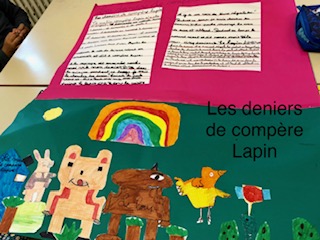 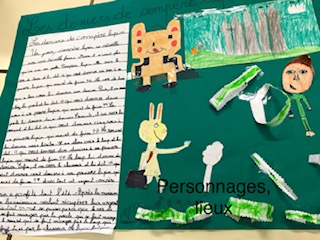 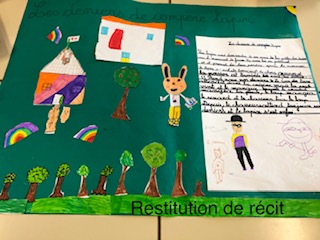 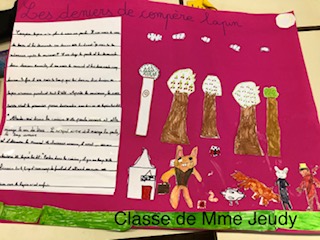 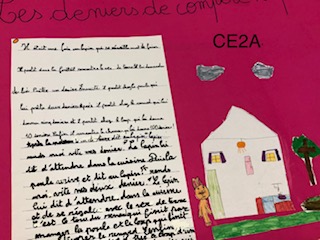 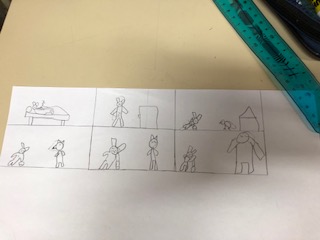 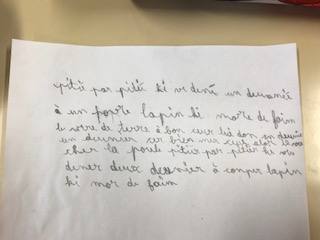 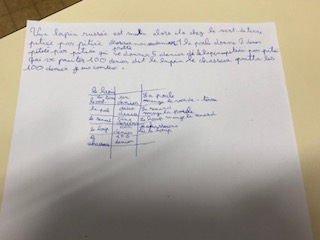 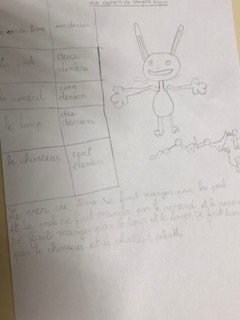 organisationdéroulementPhase collective et individuelleDistribution de la fiche de restitution et des blocs images à chaque enfant.Consigne : « vous allez écouter attentivement l’histoire que je vais vous lire. Pendant ma lecture, vous placerez les blocs images dans l’ordre de l’histoire. »Lecture orale par l’enseignant de l’albumPhase collective oraleRetour sur l’activité/mise en commun : identifier les indices ; identifier les liens logiques et chronologiques  sur les images ; validation par les élèves qui viennent replacer les blocs images au tableau.Consigne : « Vous allez maintenant retrouver le texte qui correspond aux images. Dans chaque texte, vous surlignerez le mot qui vous a aidés à associer le texte  à l’image. »Phase individuelleChaque élève place les textes sous les images et surligne un mot.Phase collective oraleRetour sur l’activité/mise en commun : argumenter les choix de mots (lien logique, identification d’un élément clé…)